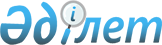 Бөрлі аудандық мәслихатының 2021 жылғы 5 қаңтардағы №57-16 "2021-2023 жылдарға арналған Бөрлі ауданының Жарсуат ауылдық округінің бюджеті туралы" шешіміне өзгерістер енгізу туралыБатыс Қазақстан облысы Бөрлі аудандық мәслихатының 2021 жылғы 24 қарашадағы № 10-7 шешімі
      Батыс Қазақстан облысы Бөрлі аудандық мәслихаты ШЕШТІ:
      1. Бөрлі аудандық мәслихатының "2021-2023 жылдарға арналған Бөрлі ауданының Жарсуат ауылдық округінің бюджеті туралы" 2021 жылғы 5 қаңтардағы №57-16 (Нормативтік құқықтық актілерді мемлекеттік тіркеу тізілімінде №6763 тіркелген) шешіміне мынадай өзгерістер енгізілсін:
      1 - тармақ жаңа редакцияда жазылсын:
      "1. 2021-2023 жылдарға арналған Бөрлі ауданының Жарсуат ауылдық округінің бюджеті тиісінше 1, 2 және 3 - қосымшаларға сәйкес, оның ішінде 2021 жылға арналған бюджет келесі көлемдерде бекітілсін:
      1) кірістер – 49 874 мың теңге, соның ішінде:
      салықтық түсімдер бойынша – 3 420 мың теңге;
      салықтық емес түсімдер бойынша – 277 мың теңге;
      негізгі капиталды сатудан түсетін түсімдер бойынша – 0 теңге;
      трансферттер түсімі бойынша – 46 177 мың теңге;
      2) шығындар – 50 679 мың теңге;
      3) таза бюджеттік кредиттеу - 0 теңге:
      бюджеттік кредиттер – 0 теңге;
      бюджеттік кредиттерді өтеу – 0 теңге;
      4) қаржы активтерімен операциялар бойынша сальдо – 0 теңге:
      қаржы активтерін сатып алу – 0 теңге;
      мемлекеттің қаржы активтерін сатудан түсетін түсімдер – 0 теңге;
      5) бюджет тапшылығы (профициті) – - 805 мың теңге;
      6) бюджет тапшылығын қаржыландыру (профицитін пайдалану) – 805 мың теңге:
      қарыздар түсімі – 0 теңге;
      қарыздарды өтеу – 0 теңге;
      бюджет қаражатының пайдаланылатын қалдықтары – 805 мың теңге.";
      аталған шешімнің 1 - қосымшасы осы шешімнің қосымшасына сәйкес жаңа редакцияда жазылсын.
      2. Осы шешім 2021 жылдың 1 қаңтарынан бастап қолданысқа енгізіледі. 2021 жылға арналған Жарсуат ауылдық округінің бюджеті
					© 2012. Қазақстан Республикасы Әділет министрлігінің «Қазақстан Республикасының Заңнама және құқықтық ақпарат институты» ШЖҚ РМК
				
      Мәслихат хатшысы

К.Ермекбаев
Бөрлі аудандық мәслихаттың
2021 жылғы 24 қарашадағы
№10-7 шешіміне қосымшаБөрлі аудандық мәслихаттың
2021 жылғы 5 қаңтардағы
№57-16 шешіміне 1 – қосымшамың теңге
Санаты
Санаты
Санаты
Санаты
Санаты
сомасы
Сыныбы
Сыныбы
Сыныбы
Сыныбы
сомасы
Кіші сыныбы
Кіші сыныбы
Кіші сыныбы
сомасы
Ерекшелігі
Ерекшелігі
сомасы
Атауы
сомасы
1) Кірістер
49874
1
Салықтық түсімдер
3420
01
Табыс салығы
235
2
Жеке табыс салығы
235
04
Меншікке салынатын салықтар
3185
1
Мүлікке салынатын салықтар
41
3
Жер салығы
96
4
Көлік құралдарына салынатын салық
3048
05
Тауарларға, жұмыстарға және қызметтерге салынатын ішкі салықтар
0
4
Кәсіпкерлік және кәсіби қызметті жүргізгені үшін алынатын алымдар
0
2
Салықтық емес түсімдер
277
01
Мемлекеттiк меншiктен түсетiн кiрiстер
277
5
Мемлекет меншiгiндегi мүлiктi жалға беруден түсетiн кiрiстер
277
06
Басқа да салықтық емес түсiмдер
0
1
Басқа да салықтық емес түсiмдер
0
3
Негізгі капиталды сатудан түсетін түсімдер
0
4
Трансферттер түсімі
46177
02
Мемлекеттік басқарудың жоғары тұрған органдарынан түсетін трансферттер
46177
3
Аудандық (облыстық маңызы бар қаланың) бюджетінен түсетін трансферттер
46177
Функционалдық топ
Функционалдық топ
Функционалдық топ
Функционалдық топ
Функционалдық топ
сомасы
Кіші функция
Кіші функция
Кіші функция
Кіші функция
сомасы
Бюджеттік бағдарламалардың әкімшісі
Бюджеттік бағдарламалардың әкімшісі
Бюджеттік бағдарламалардың әкімшісі
сомасы
Бағдарлама
Бағдарлама
сомасы
Атауы
сомасы
2) Шығындар
50679
01
Жалпы сипаттағы мемлекеттiк қызметтер
30301
1
Мемлекеттiк басқарудың жалпы функцияларын орындайтын өкiлдi, атқарушы және басқа органдар
30301
124
Аудандық маңызы бар қала, ауыл, кент, ауылдық округ әкімінің аппараты
30301
001
Аудандық маңызы бар қала, ауыл, кент, ауылдық округ әкімінің қызметін қамтамасыз ету жөніндегі қызметтер
29751
022
Мемлекеттік органның күрделі шығыстары
550
07
Тұрғын үй-коммуналдық шаруашылық
7280
3
Елді мекендерді көркейту
7280
124
Аудандық маңызы бар қала, ауыл, кент, ауылдық округ әкімінің аппараты
7280
008
Елді мекендердегі көшелерді жарықтандыру
2966
009
Елдi мекендердiң санитариясын қамтамасыз ету
1674
010
Жерлеу орындарын ұстау және туыстары жоқ адамдарды жерлеу
0
011
Елді мекендерді абаттандыру мен көгалдандыру
2640
12
Көлік және коммуникация
13098
1
Автомобиль көлігі
13098
124
Аудандық маңызы бар қала, ауыл, кент, ауылдық округ әкімінің аппараты
13098
012
Аудандық маңызы бар қалаларда, ауылдарда, кенттерде, ауылдық округтерде автомобиль жолдарын салу және реконструкциялау
0
013
Аудандық маңызы бар қалаларда, ауылдарда, кенттерде, ауылдық округтерде автомобиль жолдарының жұмыс істеуін қамтамасыз ету
13098
045
Аудандық маңызы бар қалаларда, ауылдарда, кенттерде, ауылдық округтерде автомобиль жолдарын күрделі және орташа жөндеу
0
3) Таза бюджеттік кредиттеу
0
Бюджеттік кредиттер
0
Санаты
Санаты
Санаты
Санаты
Санаты
сомасы
Сыныбы
Сыныбы
Сыныбы
Сыныбы
сомасы
Кіші сыныбы
Кіші сыныбы
Кіші сыныбы
сомасы
Ерекшелігі
Ерекшелігі
сомасы
Атауы
сомасы
5
Бюджеттік кредиттерді өтеу
0
4) Қаржы активтерімен операциялар бойынша сальдо
0
Функционалдық топ
Функционалдық топ
Функционалдық топ
Функционалдық топ
Функционалдық топ
сомасы
Кіші функция
Кіші функция
Кіші функция
Кіші функция
сомасы
Бюджеттік бағдарламалардың әкімшісі
Бюджеттік бағдарламалардың әкімшісі
Бюджеттік бағдарламалардың әкімшісі
сомасы
Бағдарлама
Бағдарлама
сомасы
Атауы
сомасы
Қаржы активтерін сатып алу
0
Санаты
Санаты
Санаты
Санаты
Санаты
сомасы
Сыныбы
Сыныбы
Сыныбы
Сыныбы
сомасы
Кіші сыныбы
Кіші сыныбы
Кіші сыныбы
сомасы
Ерекшелігі
Ерекшелігі
сомасы
Атауы
сомасы
6
Мемлекеттің қаржы активтерін сатудан түсетін түсімдер
0
5) Бюджет тапшылығы (профициті)
-805
6) Бюджет тапшылығын қаржыландыру (профицитін пайдалану)
805
7
Қарыздар түсімі
0
01
Мемлекеттік ішкі қарыздар
0
2
Қарыз алу келісім - шарттары
0
Функционалдық топ
Функционалдық топ
Функционалдық топ
Функционалдық топ
Функционалдық топ
сомасы
Кіші функция
Кіші функция
Кіші функция
Кіші функция
сомасы
Бюджеттік бағдарламалардың әкімшісі
Бюджеттік бағдарламалардың әкімшісі
Бюджеттік бағдарламалардың әкімшісі
сомасы
Бағдарлама
Бағдарлама
сомасы
Атауы
сомасы
16
Қарыздарды өтеу
0
Санаты
Санаты
Санаты
Санаты
Санаты
сомасы
Сыныбы
Сыныбы
Сыныбы
Сыныбы
сомасы
Кіші сыныбы
Кіші сыныбы
Кіші сыныбы
сомасы
Ерекшелігі
Ерекшелігі
сомасы
Атауы
сомасы
8
Бюджет қаражатының пайдаланылатын қалдықтары
805
01
Бюджет қаражаты қалдықтары
805
1
Бюджет қаражатының бос қалдықтары
805